Innkalling til Grenlandsrådet25.11.22.Tid/sted:0900 – 1400 /Kommunehuset, Sentrumsveien 105, SiljanPolitikere:
Hallgeir Kjeldal, Torstein Dahl, Lars Inge RønholtTor Peder Lohne, Stina Sætre, Trond-Jarle RoalstadGrunde Knudsen, Jan Petter Abrahamsen, Charlotte T. SætersdalRobin Kåss, Anne Kristine Grøtting, Anne Karin A. HansenKjell Abraham Sølverød, Bent Gurholt, Dag Jøran MyrvangHedda Foss Five, Trond Ballestad, Emilie C. ScafferVestfold og Telemark fylkeskommune:Sven Tore LøkslidKommunedirektørkollegiet: Kommunedirektør i Bamble: 		Geir H. Bjelkemyr-Østvang Kommunedirektør i Drangedal: 		Hans Bakke Kommunedirektør i Kragerø: 		Dag W. Eriksen Rådmann i Porsgrunn: 			Rose- Marie Christiansen Kommunedirektør i Siljan: 		Jan Sæthre Kommunedirektør i Skien: 		Karin G. Finnerud Tillitsvalgte/Hovedvernombud:Fagforbundet:                                             Laila Brattelid Fagforbundet:                                             Tore NygaardUtdanningsforbundet:                               Trond HamsdokkaHovedvernombud:                                     Arvid WrightGrenlandssamarbeidet:                            Arve Høiberg
KS:                                                                  Inger LysaSaksnr.Kommunedirektørkollegiet25/220900-0905Referat fra rådsmøtet 09.09.2022Forslag: Referatet som vedlagt godkjennes.26/220905-0915Grenlandsrådet –Kalender 2022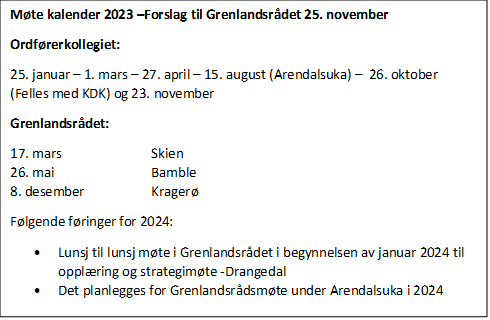 Forslag: Forslag til møtekalender for Grenlandsrådet godkjennes.27/220915-0930Orientering om de drøftinger for todeling av arbeidet i Grenlandssamarbeidet, -Interkommunalt politisk råd og Kommunalt tjenestesamarbeidVedlegg: Referat fra Ordførerkollegiet 9. november –sak 22/22 siste avsnitt.Forslag: Grenlandsrådet tar vedtaket i Ordførerkollegiet til orientering og videre strategi og fremdrift blir drøftet i Grenlandsrådet i 2023.28/220930-1000Orientering fra prosjektet Ilandføring av kabel fra Søndre Nordsjø II til GrenlandVed Sverre Gotaas, Herøya Industripark og Bård Strandheim, Powered by TelemarkPause1000 - 101529/221015-1025Orientering om brev sendt til Justis- og beredskapsminister Emilie Enger Mehl om bekymringen over utviklingen i håndteringen av rus og forebyggende arbeid opp mot ungdom.Ved Grenlandsrådet leder, Hedda Foss Five30/221025-1100Regionrådene og ny Telemark fylkeskommune Ved Sven Tore Løkslid, leder av Hovedutvalg for Telemark i Vestfold og Telemark fylkeskommunePause1100-111531/221115-1150Høring: Færre og bedre, -en evaluering av statsforvalterstrukturenVed Petter Lodden, pensjonert fagdirektørForslag til uttalelse: Se vedlegget Færre og bedre, -en evaluering av statsforvalterstrukturen32/221150-1200Eventuelt